COLEGIO MONTREAL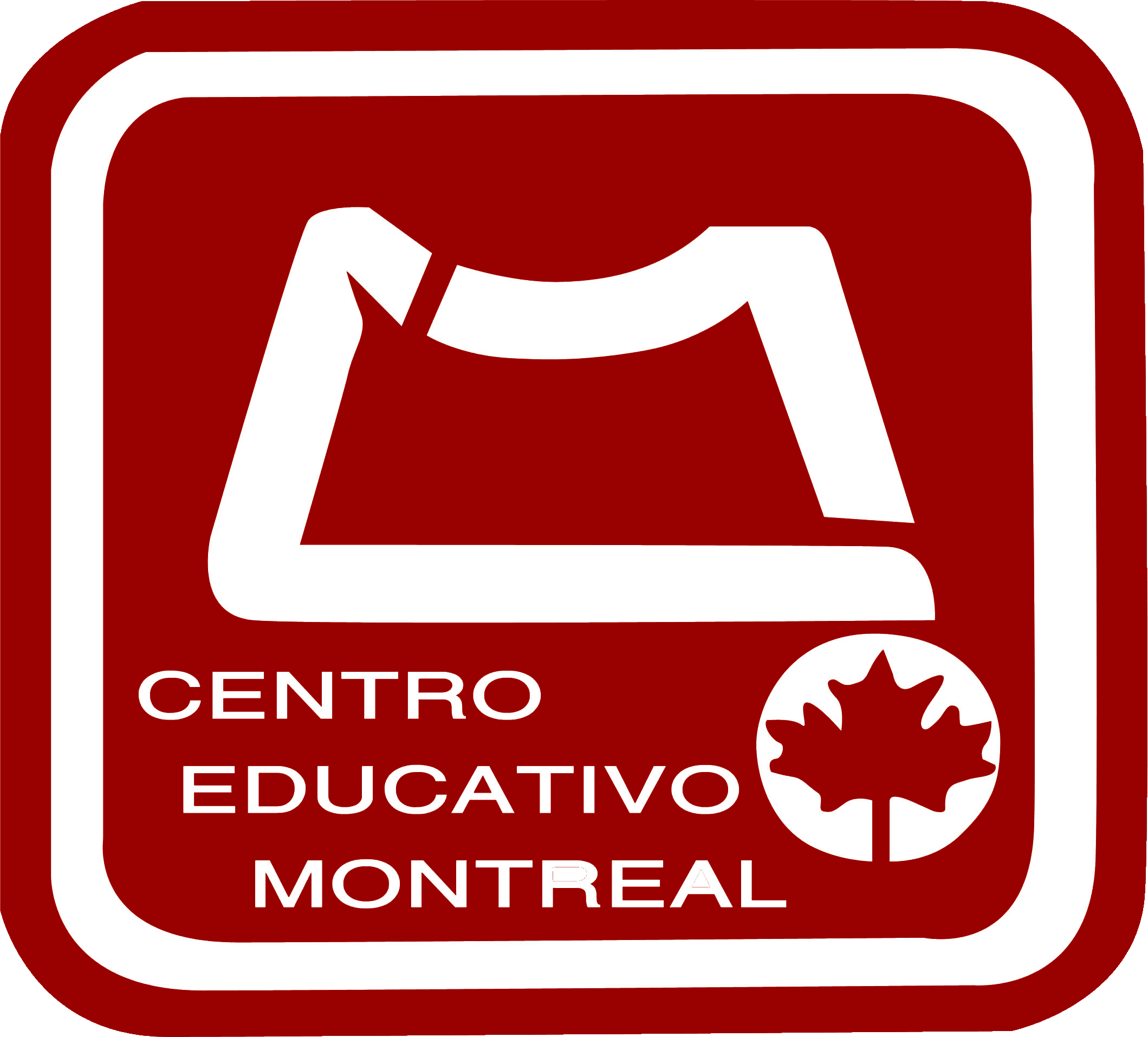 SECCIÓN PREESCOLARCuadernillo 2017-2018
1o SEMESTREMATERNALESPAÑOL¿QUE APRENDERÁ SU HIJO ESTE SEMESTRE??ESTE CUADERNILLO CONTIENE LOS TEMAS CON LOS QUE SE TRABAJARÁ ESTE SEMESTRE Y QUE HACEMOS DE SU CONOCIMIENTO PARA REALIZAR UN TRABAJO DE EQUIPO Y LOGRAR LA META DESEADAVoy a la escuela Una experiencia nueva Mi libro amanecer integrado maternal ¿Niño o niña?Mi educadora y mis compañerosSaludo y me despido Los materiales del salónLos botes de residuosUn lindo dibujoMuevo mi cuerpoLos sonidos de mi cuerpoRicas cerezasA lavarse las manosLos lugares de la escuela Tengo una familia ¿Cómo me siento?Mi familia La bola de estambreRicitos de Oro y su familiaMis ojos se mueven La casa de Coco y KimiEl otoño El círculo El pulso de la músicaMe despierto y me duermo ¡Muevo mis brazos!A bañarse A pintar con los abuelos Mis necesidadesTengo dos manosZapatito blanco, zapatito azul¡A comer!Ya soy grandeMe alimento sanamente Los seres vivos ¡Qué rica agua!Niños cocineros Me muevo y reposoA poner la mesaAviso mis necesidadesSon feliz cuando ayudoOlores y saboresMis juguetesEl calendario de DiciembreComparto mis juguetes Construyo muchas cosas Tengo una muñecaLas tradiciones navideñas¡Vamos a guardar!El pino de navidadLlegó el inviernoMi lista de regalosReciclo las pilasEsperando turnoMe gusta salir¿Cómo somos?Juego con amigos El cuadrado Ropa de inviernoPayasos y circo Vamos al circoMili, la leona traviesaLos trapecistasAnimales fabulososEl número 1¿A dónde vamos?¡Vamos a vacunarnos!¡Vamos al teatro!FORMACIÓN ESPIRITUAL Y DE VALORES Gracias, Dios, por todo lo que nos dasDios hizo muchas cosas y nos las regalóDios me dio una familia y nos envió a su HijoTodos quieren al niño JesúsCOLEGIO MONTREALSECCIÓN PREESCOLARCuadernillo 2017-2018
1st SEMESTERMATERNALENGLISHEXPECTED LEARNINGS AUGUST – SEPTEMBER – OCTOBER – NOVEMBER – DECEMBERDeveloping fields Using oral and body languageDeveloping the concept of basic shapes (square) an numbers (two), and pacticing directionality: Upward and DownwardValues: Responsibility-Health-Exercise everyday.Vocabulary: One, Two,Three, FourColours: Blue, Red, Yellow, Green COLEGIO MONTREALSECCIÓN PREESCOLARCuadernillo 2017-2018
1o SEMESTREMATERNALFRANCAIS¿QUE APRENDERÁ SU HIJO ESTE SEMESTRE??VOCABULAIRELes couleurs: rouge, bleu, jaune, orange, vert, violet.Les chiffres: 1-une, 2-deux, 3-trois, 4-quatre, 5-cinq, 6-six.Les jouets: le ballon, le nounours, la poupée, la voiture, le train, l’avion, le tricycle, la maison de poupées.La famille: mon papa, ma maman, mon frère, ma sœur, ma grand-mère, mon grand- père, le bébé.Les formes: le cercle, la carre, le triangle, l’étoile.Les fruits: la pomme.Les animaux: l’oiseau, le canard, le poisson, la tortue.ACTIVITÉSL’indépendance mexicaineLe sapin de noëlPRONONCIATIONDes activités pour mémoriser des comptines et des chansons.Maths: les numéros jusqu’a  6